TEHNISKĀ SPECIFIKĀCIJA/ TECHNICAL SPECIFICATION Nr. TS 1503.022 v1Augstsprieguma ampērmetrs 500kV AC, I (1A - 5000A)/ High-voltage ammeter 500kV AC, I (1A - 5000A)Attēlam ir informatīvs raksturs/ The image is informative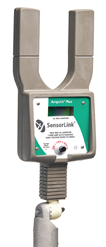 Nr./ NoApraksts/ DescriptionMinimālā tehniskā prasība/ Minimum technical requirementPiedāvātās preces konkrētais tehniskais apraksts/ Specific technical description of the offered productAvots/ SourcePiezīmes/ RemarksVispārīgā informācija/ General informationVispārīgā informācija/ General informationVispārīgā informācija/ General informationRažotājs (nosaukums, ražotnes atrašanās vieta)/ Manufacturer (name and factory location)Norādīt informāciju/ Specify1503.022 Mērknaibles 1-500kV, 1-5000A, spriegumaktīvajiem darbiem līdz 20 kV/ Current clamps 1-500kV, 1-5000A, for live works up to 20 kV Norādīt pilnu preces tipa apzīmējumu/ Specify type referenceParauga piegādes laiks tehniskajai izvērtēšanai (pēc pieprasījuma), darba dienas/ Delivery time for sample technical check(on request), working daysNorādīt vērtību/ SpecifyDokumentācija/ DocumentationDokumentācija/ DocumentationDokumentācija/ DocumentationIr iesniegts preces attēls, kurš atbilst sekojošām prasībām:/An image of the product that meets the following requirements has been submitted:".jpg" vai “.jpeg” formātā;/ ".jpg" or ".jpeg" formatizšķiršanas spēja ne mazāka par 2Mpix;/ resolution of at least 2Mpix;ir iespēja redzēt  visu preci un izlasīt visus uzrakstus, marķējumus uz tā;/ the complete product can be seen and all the inscriptions markings on it can be read;attēls nav papildināts ar reklāmu/ the image does not contain any advertisementAtbilst/ ConfirmOriģinālā lietošanas instrukcija sekojošās valodās/ Original instructions for use in the following languagesLV vai EN/ LV or ENVides nosacījumi/ Environmental conditionsVides nosacījumi/ Environmental conditionsVides nosacījumi/ Environmental conditionsMinimālā darba temperatūra/ Lowest working teperature≤ -22°CMaksimālā darba temperatūra/ Highest temperature≥+60°CTehniskā informācija/ Technical informationTehniskā informācija/ Technical informationTehniskā informācija/ Technical informationDisplejs/ DisplayCiparu indikācija/ Numerical displayDispleja apgaismojumu aktivizē apkārtējā apgaismojuma sensors/ The display illumination is activated by the ambient light sensorAtbilst/ ConfirmAmpērmetrs paredzēts veikt mērījumus gaisvadu līnijām/ The ammeter is designed to measure overhead linesAtbilst/ ConfirmAmpērmetrs paredzēts pievienošanai izolējošā stieņa universālai galvai/ The ammeter is intended for connection to the universal head of the insulating barAtbilst/ ConfirmAmpērmetra svars/ Ammeter weight≤1 kgAmpērmetra sensora platums/ Ammeter sensor width6 ± 0.5 cmTriecienizturīgs korpuss/ Shockproof bodyAtbilst/ ConfirmBarošana no standarta izmēra baterijām (bateriju izmēri atbilstoši standarta prasībām EN60086)/ Powered by standard-sized batteries (battery sizes according to standard requirements EN60086)Atbilst/ Confirm Mērīšanas informācija/ Measurement information Mērīšanas informācija/ Measurement information Mērīšanas informācija/ Measurement informationMaiņstrāvas funkcija - jābūt iespējai nomērīt 2 A (50Hz) ar precizitāti/ AC function - must be able to measure 2 A (50Hz) with precision≤ ± 0.22 AMaiņstrāvas funkcija - jābūt iespējai nomērīt 200 A (50Hz) ar precizitāti/ AC function - must be able to measure 200 A (50Hz) with accuracy≤ ± 4 AMaiņstrāvas funkcija - jābūt iespējai nomērīt 5000 A (50Hz) ar precizitāti/ AC function - must be able to measure 5000 A (50Hz) with accuracy≤ ± 70 AJa mērīšanas funkcijai ir vairāki diapazoni, tad tiem jābūt sadalītiem ar soli nelielāku par x10 (Piemērs: Atbilst - 2A; 20A; 200A. Neatbilst – 2A; 200A.)/ If the measurement function has several ranges, then they must be divided by a step smaller than x10 (Example: Compliant - 2A; 20A; 200A. Inconsistent - 2A; 200A.)Atbilst/ ConfirmAmpērmetrs paredzēts veikt mērījumus līnijās ar spriegumu 0 - 500kV/ The ammeter is designed to measure lines with a voltage of 0 - 500kVAtbilst/ ConfirmIr iespēja fiksēt vairākus mērījumus atmiņā (Data Hold)/ It is possible to record several measurements in memory (Data Hold)≥ 4Obligātā komplektācija/ Minimum requirementsObligātā komplektācija/ Minimum requirementsObligātā komplektācija/ Minimum requirementsTransportēšanas soma/ Carrying caseAtbilst/ AvailableBaterijas (atbilstoši standartam EN60086)/ Batteries (according to standard EN60086)Atbilst/ AvailableNeobligātās prasības/ Optional requirementsNeobligātās prasības/ Optional requirementsNeobligātās prasības/ Optional requirementsAizsardzības klase (atbilstoši standartam EN60529)/ IP Code (according to standard EN60529)IP54Minimāla darba temperatūra/ Minimum operating temperature≤ -30ºCMaksimāla darba temperatūra/ ≥ +75ºC